IZRADA PROLJETNOG PLAKATA *Napomena: sličica je puno pa aktivnost možete raditi i kroz više dana.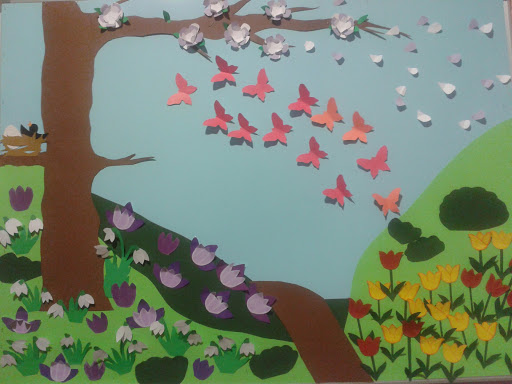 ZAJEDNO S ČLANOM OBITELJI IZRADI PROLJETNI PLAKAT!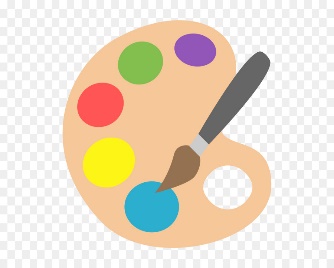 BOJICAMA PO ŽELJI OBOJI CRTEŽE U PRILOGU,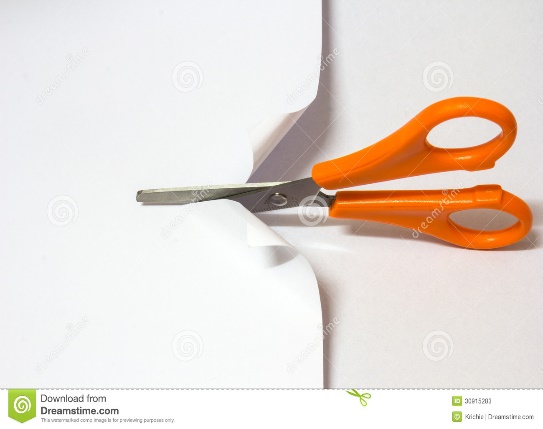 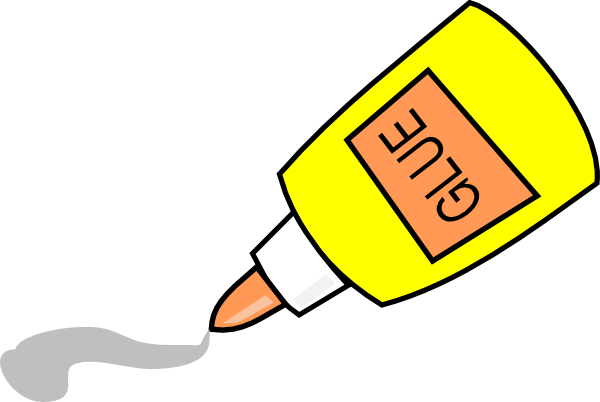 TE IH IZREŽI I ZALIJEPI NA PLAKAT (PAPIR U BOJI KOJU ŽELIŠ).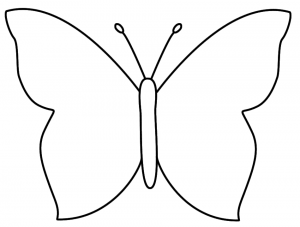 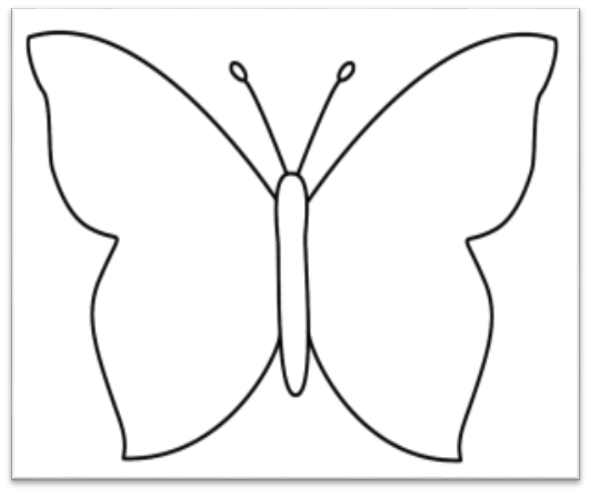 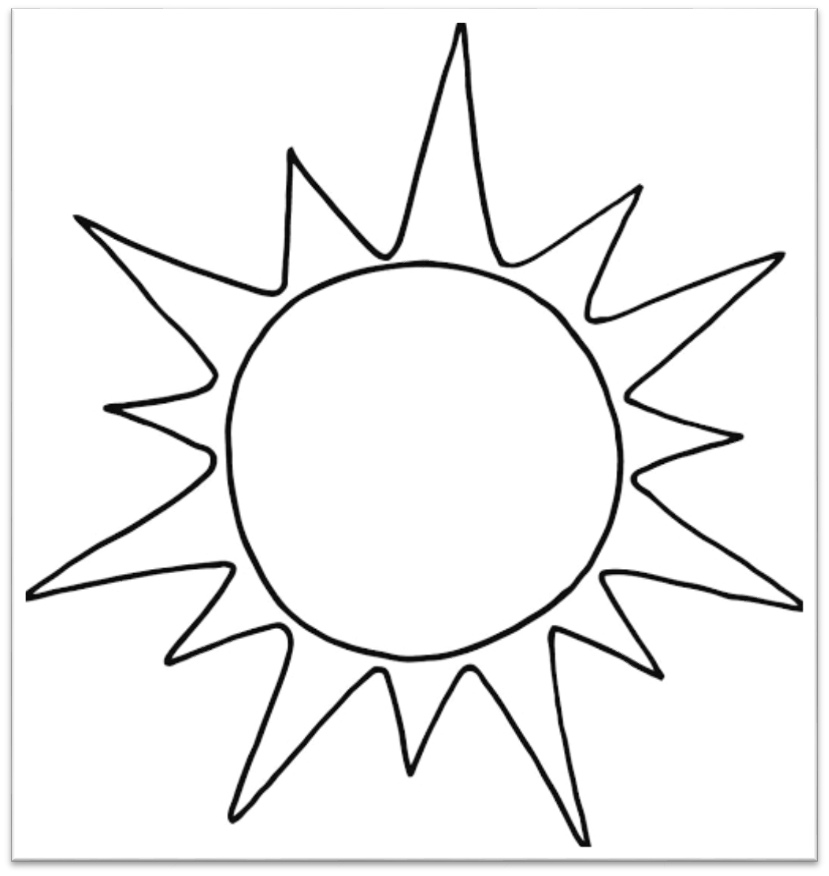 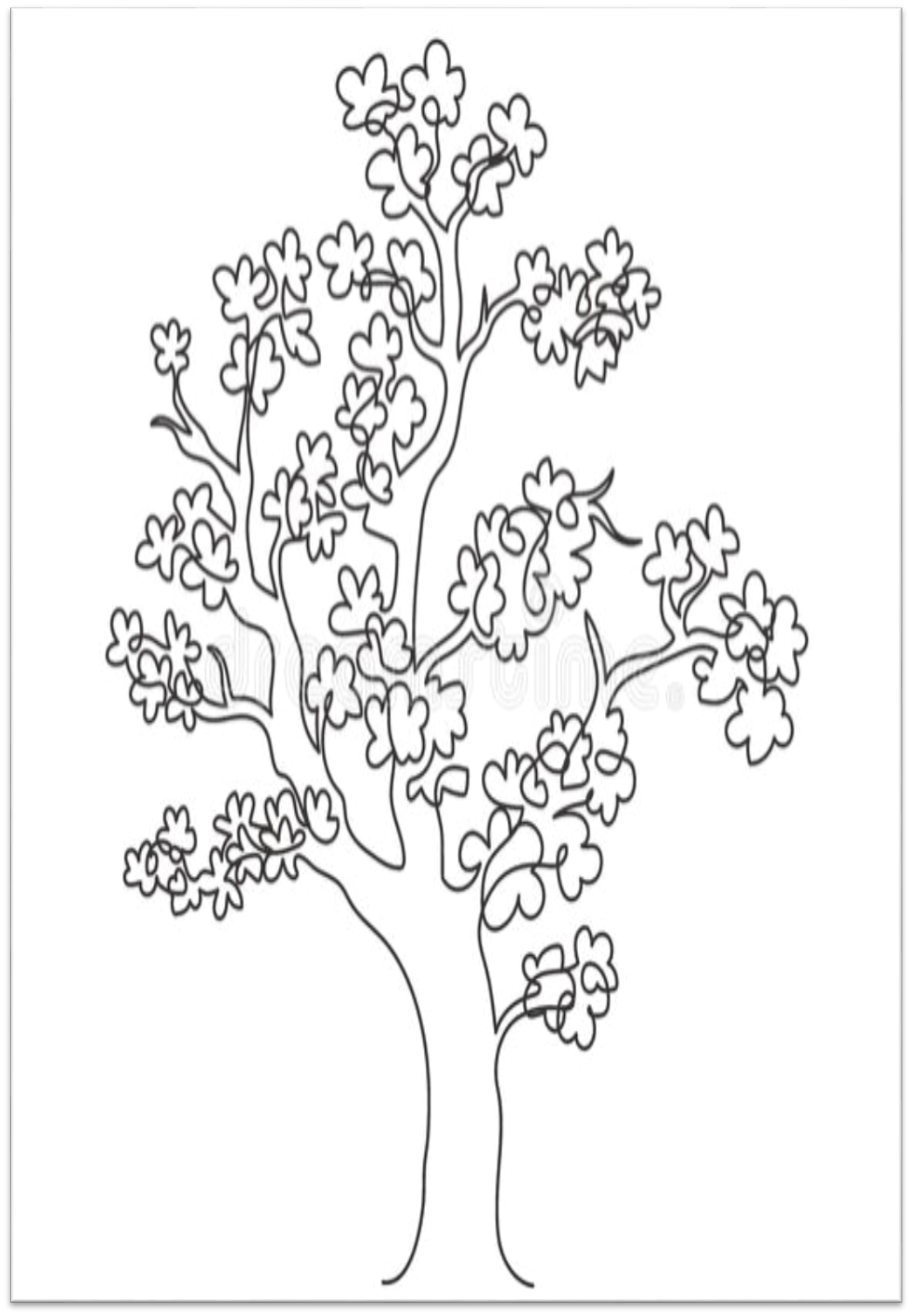 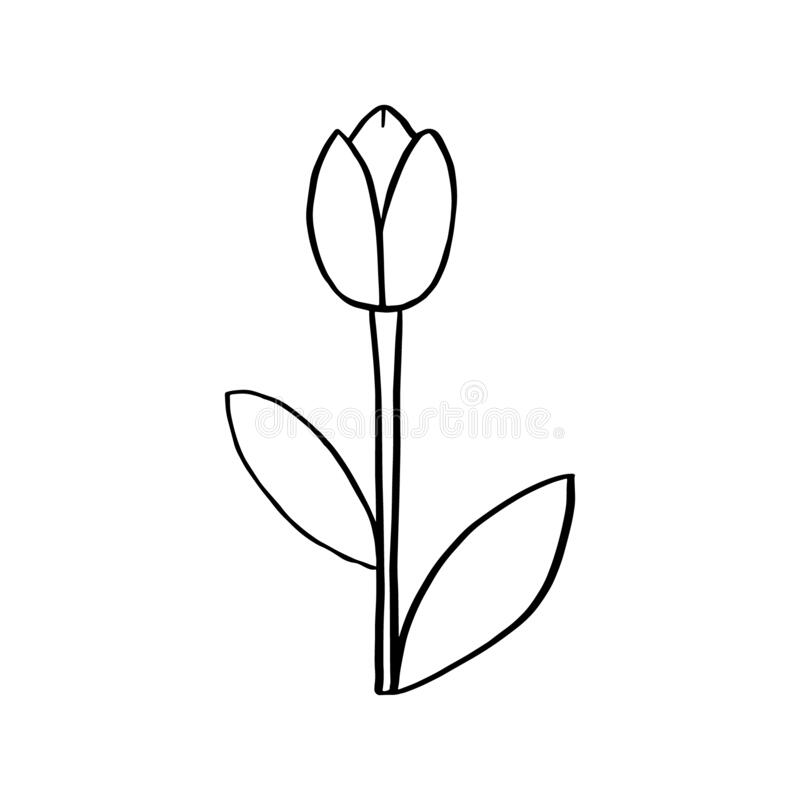 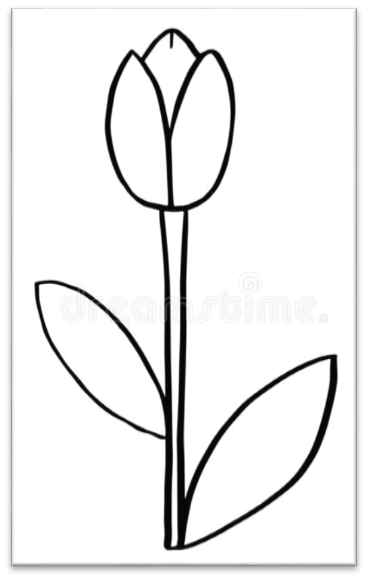 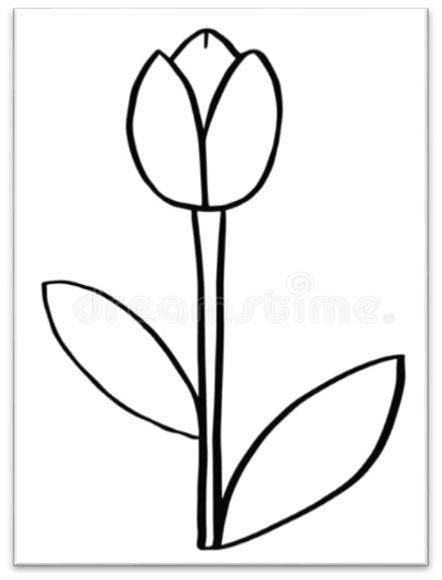 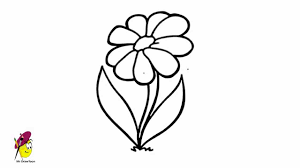 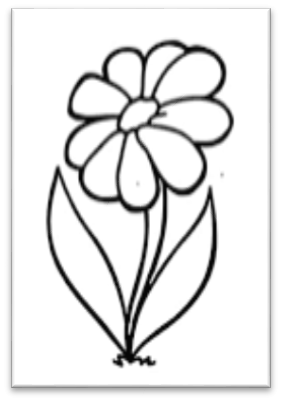 